О проведении акции «Тотальный тест «Доступная среда»Уважаемые руководители!Общероссийский народный фронт и Национальная ассоциация участников рынка ассиртивных технологий «АУРА-тех» с 2 по 10 декабря 2022 года проводят общероссийскую акцию «Тотальный тест «Доступная среда», приуроченную к Международному дню инвалидов (далее – Акция). Мероприятие направлено на привлечение внимания жителей России к теме инклюзии и доступной среды, а также улучшения качества жизни людей 
с инвалидностью и других социально уязвимых категорий населений. Акция включает в себя следующие мероприятия:тест по вопросам создания доступной среды, этики общения с людьми с инвалидностью, оказания ситуационной помощи;публичный разбор вопросов по итогам тестирования;тренинг с участием ведущих экспертов. Подробная информация о проведении Акции прилагается.Прошу проинформировать о проведении Акции педагогов и родителей (законных представителей) обучающихся, включив ее в перечень мероприятий Декады инвалидов, приуроченных к Международному дню инвалидов.Приложение: на 3 л. в 1 экз.Федореева Елена Владимировна(391) 221-81-58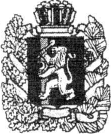 МИНИСТЕРСТВО ОБРАЗОВАНИЯКРАСНОЯРСКОГО КРАЯ К. Маркса ул., д. 122, г. Красноярск, 660021Телефон: (391) 211-93-10Факс: (391) 221-28-26mon@krao.ru http://www.krao.ru ОКОГУ 23280, ОКПО 79861099 ОГРН 1082468041611ИНН/КПП 2460210378/246001001     [МЕСТО ДЛЯ ШТАМПА]	На № _______________________________________МИНИСТЕРСТВО ОБРАЗОВАНИЯКРАСНОЯРСКОГО КРАЯ К. Маркса ул., д. 122, г. Красноярск, 660021Телефон: (391) 211-93-10Факс: (391) 221-28-26mon@krao.ru http://www.krao.ru ОКОГУ 23280, ОКПО 79861099 ОГРН 1082468041611ИНН/КПП 2460210378/246001001     [МЕСТО ДЛЯ ШТАМПА]	На № _______________________________________Директорам краевых общеобразовательных организаций, реализующих исключительно адаптированные общеобразовательные программыНачальник отдела специального образованияНачальник отдела специального образованияЕ.А. Гришанова     [МЕСТО ДЛЯ ПОДПИСИ]    [МЕСТО ДЛЯ ПОДПИСИ]